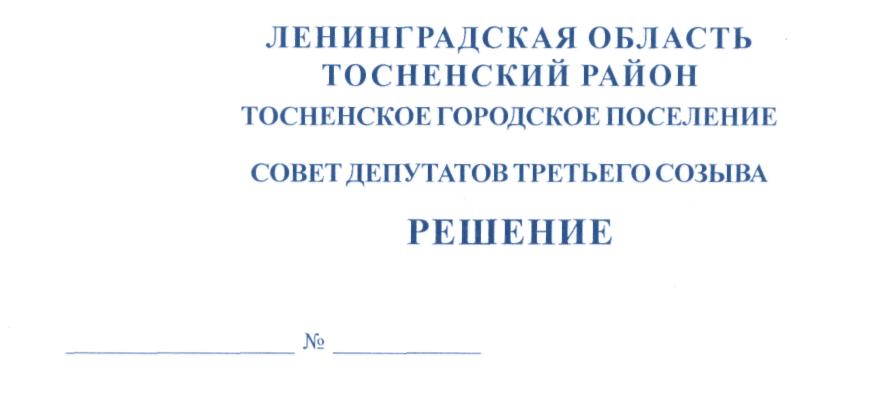              20.12.2016                             92О внесении изменений в Положение о комиссии по распоряжению муниципальным имуществом Тосненского городского поселения Тосненского района Ленинградской области, утвержденное решением совета депутатов Тосненского городского поселения  Тосненского района Ленинградской области от  24.03.2016 № 66
 	В  связи с достижением наибольшей эффективности в принятии решений, совет депутатов Тосненского городского поселения Тосненского района Ленинградской областиРЕШИЛ:1. Внести в Положение о Комиссии по распоряжению муниципальным имуществом Тосненского городского поселения Тосненского района Ленинградской области  следующие изменения:Пункт 4.1. статьи 4 читать в следующей редакции: «4.1 В состав Комиссии входят муниципальные служащие структурных подразделений Администрации, а также депутат совета депутатов Тосненского городского поселения, направляемый советом депутатов Тосненского городского поселения, в качестве члена Комиссии. Численный состав Комиссии составляет 9 человек. Из числа лиц, входящих в состав Комиссии назначаются: председатель Комиссии, заместитель председателя Комиссии, иные члены Комиссии, секретарь Комиссии».2. Аппарату совета депутатов Тосненского городского поселения Тосненского района Ленинградской области обеспечить официальное опубликование и обнародование настоящего решения.Глава Тосненского городского поселения                                                         В.З. Гончаров Кривенко 3321717 га